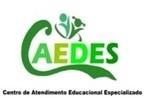 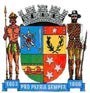 PREFEITURA MUNICIPAL DE PONTE NOVA SECRETARIA DE EDUCAÇÃO ESTADA DE MINAS GERAISENSINO FUNADAMENTAL – ANOS INICIAIS AEE - ATENDIMENTO EDUCACIONAL ESPECIALIZADO1 – Assista ao vídeo: “ Para gastar energia e melhorar a atenção das crianças – Atividade Sol, Lua e Estrela.”2 – Objetivo: exercitar a atenção e o raciocínio rápido.Acesse o link:   https://youtu.be/yi2FY2SUCZgObservação: ouça o vídeo do desenvolvimento com bastante atenção e executa o passo a passo corretamente.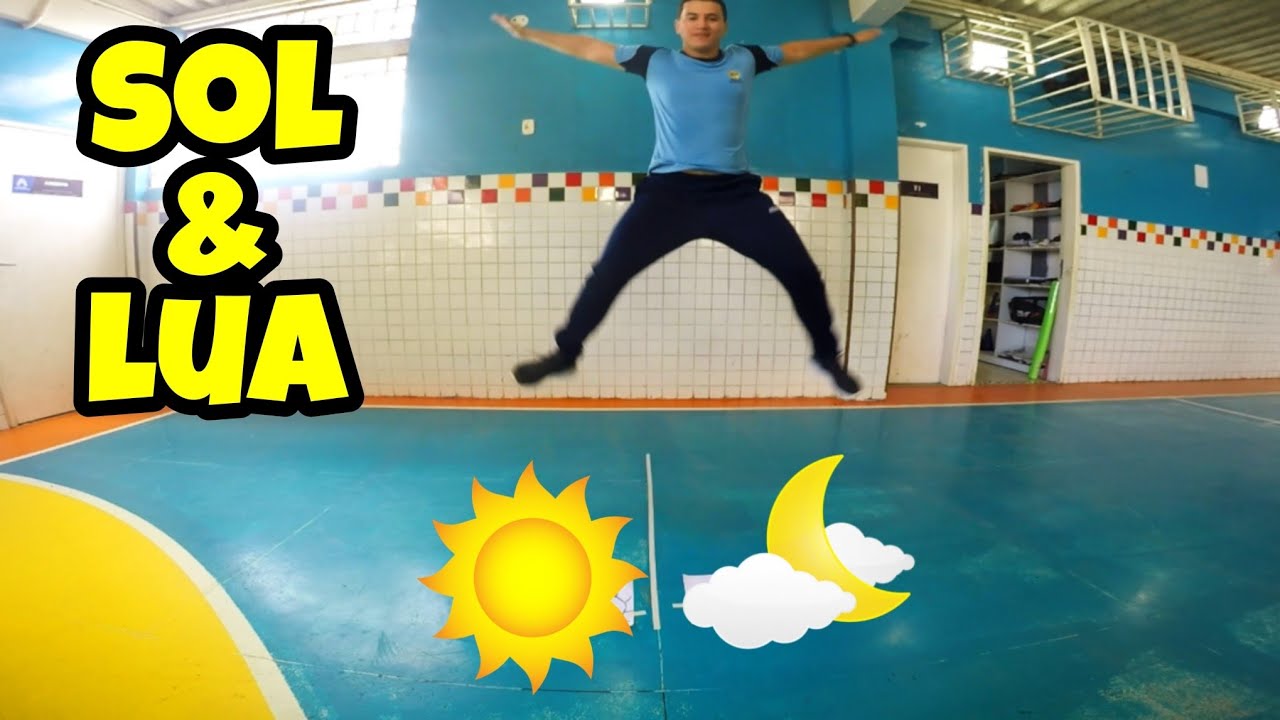 . 